2018年普通高等学校招生全国统一考试英语试题参考答案第一部分  听力1. C		2. A		3. B		4. A		5. C		6. B		7. B		8. A		9. C		10. C11. A	12. B	13. A	14. B	15. C	16. A	17. B	18. C	19. C	20. A第三部分　阅读理解 21.D		 22.B	 23.D	24. C	25. B	26. B	27. A	28. B	29. C	30. D31. D	 32. A	 33. C	34. A	35. C36. B	 37. D	38. A	39. F	40. E第三部分　语言知识运用 第一节  完形填空41—45 DABCD   46—50 AACDB    51—55 ABACC   56—60 DDBCB第二节61. which  	62. the  		63. loudest   	64. looking   65. challenged  66. scientist	67. for    68. them   		69. meant   	70. to stay第四部分 写作 第一节 短文改错It was Monday morning, and the writing class had just . Everyone was silent,  to see who would be called upon to read his  her paragraph aloud. Some of us were confident and eager  take part in the class activity, others were nervous and anxious. I had done  homework but I was shy. I was afraid  to speak in front of a  group of people. At that moment, I remembered that my father once said, "The classroom is a place for learning and that  leaning from textbooks, and  as well." , I raised my hand.第二节  书面表达 答案Dear Peter,    I am exceedingly delighted to hear from you. You asked me in your last letter about the physical exercise in our school and the following information may give you a rough sketch.   To begin with, a fabulous new stadium has been built up, which has become the new landmark in our school. Moreover, with the stadium set up, a wide range of sports events are able to be held, of which ping-pong, football as well as running competitions enjoy great popularity. As for me, I’m intoxicated with basketball since it has been giving me strength to confront the challenges in my life.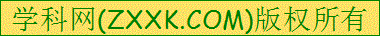    All in all, I sincerely invite you to come to our school and see for yourself.Yours, Li Hua